Year 1 – Home Learning MathsWeek Commencing: 18 May 2020Position, Direction and Movement Describe position, direction and movement, including whole, half, quarter and three-quarter turns – In school we like to play games where we give each other directions or instructions.  Why don’t you play a game like we have done at school where you hide a toy and have to give someone else directions to go and find it.  Remember the language you have to use will include forwards/backwards and how many steps, as well as in what direction (i.e. is it to the right/left, towards/away from something….) they need to go in. Do they have to make a half turn or a quarter turn? Is it above/below/in/near something? Try to really think about what you will say. If it helps write down the directions you need to give. You can take turns with everyone having a go at giving directions!Order and arrange combinations of mathematical objects in patterns and sequences – On your outdoor walk, find a range of natural materials such as sticks, twigs, leaves and stones. Use these to create a range of patterns either while you are out or at home. See if you can start a pattern and your family can finish it? Think about the sizes, colours and objects.Use MeasuresCompare, describe and solve practical problems for: lengths and heights Measure and begin to record: lengths and heights Use standard units to estimate and measure length/height (m/cm); to the nearest appropriate unit, using rulers – Look around your house, how many different sized wheels do you have? Can you use a ruler ( if you have one try to use it), blocks, fingers or pencils to try and measure across your wheels to find which is the smallest and which is the largest? Use the same measuring method for each wheel so it is a fair test. 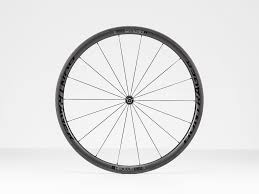 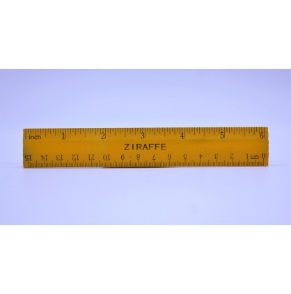 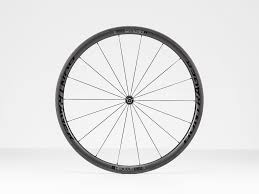 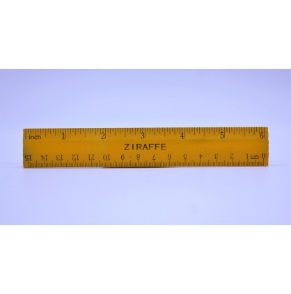 Measures – Time and MoneyTell the time to the hour and half past the hour and draw the hands on a clock face to show these times – fill in the o’clock and half-past faces worksheet. If you like, you can make some more clocks of your own and write the time under the clock face.Challenge: Cut out the o’clock and half-past jigsaw puzzle and play it, ask your adult to check how many you got correct. 